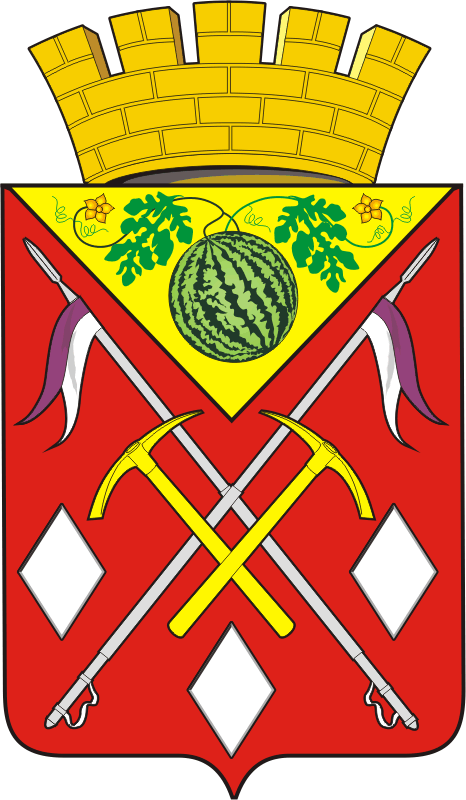 В соответствии со статьей 79 Бюджетного кодекса Российской Федерации, постановлением администрации муниципального образования Соль-Илецкий городской округ от 05.09.2016 №2678-п «Об утверждении порядка принятия решений о  подготовке и реализации бюджетных инвестиций в объекты муниципальной собственности муниципального образования Соль-Илецкий городской округ Оренбургской области» постановляю:1.Осуществить бюджетные инвестиции в рамках муниципальной программы «Развитие системы образования Соль-Илецкого городского округа», согласно приложению к настоящему постановлению.2.Определить главным распорядителем бюджетных средств Управление образования администрации Соль-Илецкого городского округа.	3. Контроль за исполнением настоящего постановления возложить на заместителя главы администрации Соль-Илецкого городского округа по социальным вопросам Чернову О.В.4. Постановление вступает в силу после его официального опубликования (обнародования) и распространяет свои действия на правоотношения, возникшие с 1 января 2019 года. Глава муниципального образования Соль-Илецкий городской округ		                                               А.А. КузьминРазослано: Прокуратуре района, в дело, Финансовому управлению, Отделу по строительству, управлению образования. Приложениек постановлению администрацииСоль-Илецкого городского округаот «24».12. 2018 № 2794-пБюджетные инвестиции в объекты муниципальной собственности Соль-Илецкого городского округав рамках муниципальной программы «Развитие системы образования Соль-Илецкого городского округа» (тыс. рублей, в ценах соответствующих лет)АДМИНИСТРАЦИЯ
МУНИЦИПАЛЬНОГО
ОБРАЗОВАНИЯ
СОЛЬ-ИЛЕЦКИЙ
ГОРОДСКОЙ ОКРУГ
ОРЕНБУРГСКОЙ  ОБЛАСТИ
ПОСТАНОВЛЕНИЕ14.12.2018 № 2794-пОб осуществлении бюджетных инвестиций в рамках муниципальной программы «Развитие системы образования Соль-Илецкого городского округа» Наименование объекта Направление инвестированияНаименование главного распорядителяНаименование заказчикаМощность объекта приобретения ( мест)Срок ввода в эксплуатациюПредполагаемая предельная стоимость объекта Общий (предельный) объем инвестицийОбщий (предельный) объем инвестицийНаименование объекта Направление инвестированияНаименование главного распорядителяНаименование заказчикаМощность объекта приобретения ( мест)Срок ввода в эксплуатациюПредполагаемая предельная стоимость объекта 20192020Детский сад на 90 мест с.Тамар-Уткуль Соль-Илецкого городского округа Оренбургской областиПриобретение объектов недвижимого имущества в муниципальную собственность в форме капитальных вложений в основные средстваУправление образованияУправление образования902019101250,073613,527636,5